Kárbejelentő lap: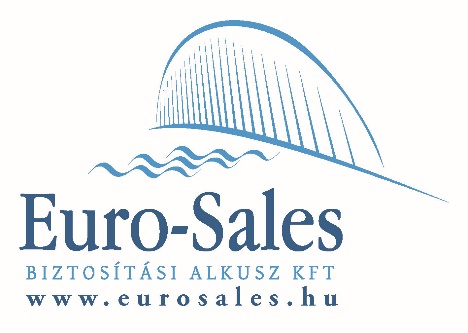 KÁRBEJELENTÉSBiztosított neve: 	       címe: Biztosított adószáma: Szerződő (amennyiben nem egyezik meg a Biztosítottal):_______________________________________________________Szerződő címe, adószáma:______________________________________________________Biztosító társaság: Kötvényszám: ÁFA visszaigénylésre jogosultak-e?		 igen		 nemBankszámlaszám, melyre kártérítés kifizetése estén utalhat a biztosító: Kapcsolattartó személy neve:                    telefon/fax száma: 	     e-mail címe: A kár bekövetkezésének ideje (nap, óra, perc): 	                          helye: □ Tűz□ Betöréses lopás /Rablás□ Felelősségi kár□ Csőtörés□ Vihar□ Baleset, halál□ Egyéb ok, és pedig:A káresemény leírása: Károsult: (felelősségi kárnál): Károsult elérhetősége (felelősségi kárnál): Gépjármű kár esetén szemle helye: Károsodott vagyontárgyak: 	Megjegyzések: A kár becsült nagysága: 	Az illetékes hatóságot (rendőrség, tűzoltóság stb. ) értesítették-e:  □ igen	□  nemA kárról lehetőség szerint fényképfelvételek készítendők, melyeket kérjük, a kárbejelentő nyomtatvánnyal együtt szíveskedjenek részünkre megküldeni (üvegkárok esetében nem kell fénykép).Kérjük, amennyiben rendelkezésükre állnak az alábbi dokumentumok, szintén szíveskedjenek részünkre megküldeni:- árajánlat vagy javítási számla- jegyzőkönyv- szakértői vélemény- hatósági értesítés, feljelentés- baleset esetén orvosi dokumentumokTűzkároknál a tűzoltóság értesítése, betöréses lopásnál rendőrségi intézkedés szükséges!Kelt: A biztosított cégszerű aláírása:						………………………………………………P. H.A kárról lehetőség szerint fénykép- illetve videofelvételek készítendők.Tűzkároknál a tűzoltóság értesítése, betöréses lopásnál rendőrségi intézkedés szükséges!A kárbejelentéshez minden esetben mellékelni kell a káreseményről készült jegyzőkönyvet, baleset estén az orvosi dokumentumokat is.Káreseményről lehetőleg két munkanapon belül értesítendő: Euro-Sales Biztosítási Alkusz Kft.Tel.: 06-1-794-7071E-mail: eurosales@eurosales.huWeb: www.eurosales.hu